NOTE: Please send the required documents: 1. final paper(doc&pdf), 2. filled registration form, 3. Payment Voucher to cpsiot@iased.org to finish the registration. (Mail Subject: Paper ID+Registration).ATTENDEE INFORMATIONPAPER INFORMATIONREGISTRATION FEE(by US dollar)PAYMENT INFORMATIONIASED MEMBER APPLICATIONOTHER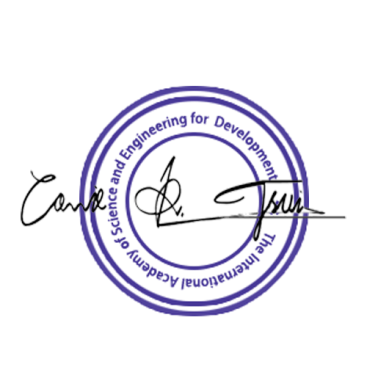  CPSIOT 2018 Conference Committee                                                         Stockholm, SwedenCPSIOT 2018 Registration Form2018 International Conference on Cyber Physical Systems and IoTSept. 21-23. 2018. | Stockholm, Sweden | www.cpsiot.org